Verslag Community of Practice Landschapsbiografie ⃓ 16 dec ‘15locatie: IJsselpaviljoen, Zutphen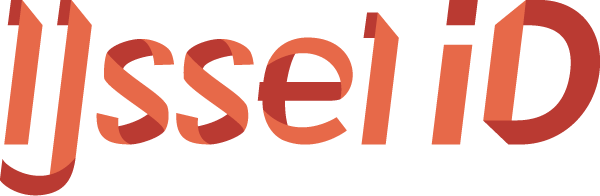 Opening
 Gerard Hendrix (IJsselID) opent de bijeenkomst en geeft uitleg over de achtergrond van deze community of practice (CoP). Achtergrond van samenkomen is het project IJsselID (met o.a. uitgave Bewoners en Beleid) en de bijeenkomst over de biografie van het landschap in oktober in Deventer. Vervolg van deze bijeenkomst in oktober is drieledig: 1. Een gebied vinden voor de inpassing van het gedachtengoed van IJsselID, 2. toepassing van de landschapsbiografie in het onderwijs en 3. deze CoP.Evaluatie bijeenkomst [GH]Het doel van de CoP is om in te gaan op de landschapsbiografie zelf, (onderzoeks-)methodes en de manier waarop de biografie tot stand komt, en daarnaast  op de rol die de biografie kan spelen in gebiedsontwikkeling, dus in de relatie bewoners en beleid. 
Het lijkt erop dat deze eerste keer de grote vragen meer en indringender aan de orde geweest zijn  dan de methodieken en de manier waarop de landschapsbiografie georganiseerd zou moeten worden om impact te hebben. Dat ligt ook in de rede bij een eerste bijeenkomst. 
Er is niet gesproken over de betekenis en het gebruik van termen als landschapsbiografie, culturele biografie, enzovoorts. Kennismaking13 DeelnemersAchtergrond deelnemers is divers: uit de hoek van de ruimte, planologie, geografie, landinrichting; uit de erfgoedsector (architectuur, bouw); uit de sociale wetenschap; de kunsten. Vaak gaat het om een mix van disciplines en kennisgebieden.werkzaam in/met het landelijk gebied, stedelijk gebied, boerderijen en erven, het materiële en niet-materiele (verhalen), kunst Allen hebben min of minder ervaring in aspecten die met de landschapsbiografie te maken hebben bv via een Identiteitsfabriek-achtig project of via het beleidTenminste belangstelling voor de relatie, natuur, landschap en mens; theoretisch maar vooral praktisch. Het gezelschap is internationaal Inzet van allen bij de CoP is om kennis te halen maar ook te brengen; sterker nog kennis brengen = kennis halen.Casus Kamperpoort, Zwolle
Jolanda Hoeflak, (jolanda.hoeflak@brilvanjane.nl , JH) was  in 2008 programmamaker bij herstructureringsproject van de wijk Keizerslanden in Deventer. De gemeente en de woningcorporatie hadden een fysieke opgave en een 'sociaal programma' opgesteld met 27 SMART doelen (waaronder afname werkloosheid, meer integratie, schooluitval terugbrengen, etc.). Raakte verwonderd en merkte dat ‘het’ niet klopt, maar wat dan niet? Zouden de wijkbewoners er echt beter aan toe zijn als alle veranderingen doorgevoerd zijn en doelen behaald, als dat überhaupt zou kunnen? 
Ze hadden een jongen van 8 als voorbeeld genomen, want die zou 18 jaar zijn als de herstructureringsfase afgelopen is. Uitgangspunt was dat de herstructurering voor hem een opstap naar een betere toekomst zou zijn i.p.v. tien jaar in de rotzooi opgroeien. JH is steeds meer vanuit de wijk gaan werken en kijken wat er al was en wat er leefde. Door de economische crisis, verandering van bestuur en discussie rondom woningbouwcoöperaties is het sociale project uiteindelijk gewijzigd afgerond. Kamperpoort, ZwolleMaar JH heeft de ervaring wel mee kunnen nemen bij een vraag vanuit het Bouwfonds over de Kamperpoort. Lege plekken ontstonden waar fabrieken weg gingen en er werden stadswoningen gebouwd. Maar deze werden niet verkocht en Bouwfonds wilde weten waarom niet. Zo dicht aan de rand van stad was de wijk een ideale yuppen-buurt. Dat het verkopen toch niet lukte had niet alleen met de crisis te maken.JH: "De wijk ingetrokken, wat zien we, wat vertellen de mensen, wat horen we. Dit verzameld en laten zien: dit is de Kamperpoort. Toen viel het kwartje voor de projectontwikkelaar en werden we uitgenodigd om verder mee te denken over de gebiedsontwikkeling." In de loop van het proces werd het steeds duidelijker dat er twee manieren van benadering waren. Die van de gebiedsontwikkelaar en een vanuit wijkontwikkeling.De ene, gebiedsontwikkeling benaderde het maken van de wijk als een ruimtelijke opgave, waarbij aan de hand van data en analyses de wijk uitgetekend kon worden, als het ware in het platte vlak. De andere, wijkontwikkeling ging uit van de plaats als plek: wat betekent de wijk voor de mensen. Kamperpoort bleek al heel lang een typische voorstad aan belangrijke doorgaande routes  in alle opzichten, waar functies een plek kregen die niet (langer) wenselijk werden geacht in de binnenstad. Het had ook een meer economische functie dan een woonfunctie. Door dat goed in beeld te brengen en daarbij landschapsbiografische methodieken te gebruiken, ontstond een nieuw beeld van het gebied als waardevolle verbinding met de platte positionering die vanuit gebiedsontwikkeling was opgesteld.De kunst was om beide bij elkaar te brengen. Naast de gebiedsontwikkeling een parallel proces van wijkontwikkeling. Die op de juiste momenten inbrengen in de gebiedsontwikkeling. Discussie
Overheersende gevoel: beklijft dit als de economie/woningmarkt weer aantrekt? Wat is dan de meerwaarde voor de projectontwikkelaar? Meningen zijn verdeeld. Blijft die project ontwikkelaar op zoek naar het verhaal van de plek? Blijft het een meerwaarde voor de positionering? Sociale en economische waarde naast elkaar zetten. Hoe sterk is Kamperpoort er zelf mee geworden? Wat is de ingang voor de landschapsbiografie? Aan welke kant staat dit? Welke rol speelt die? Of is dit iets anders dan dit? Bijna omgedraaide vorm van gentrification. Men heeft geprobeerd om meteen het eindpunt neer te zetten met wijkverbetering, zonder het proces van vernieuwde waardering door te redeneren. Dat heb je nu bereikt door de wijkontwikkelingsbenadering. Spreek de juiste taal, niet met teveel woorden. Landschapsbiografie heeft een eigen taal en kan die toevoegen aan wijkontwikkeling.  Meer dan een marketingsinstrument? Nieuwe generatie ontwikkelaars met een nieuwe waardering voor de plek.  Vragen die in de loop van de CoP aan de orde moeten  komen

Hoeveel verandering kan een gebied hebben? Hoe weerbaar is de identiteit van de plek. Enerzijds, de identiteit of ziel van een plek is krachtiger dan je denkt, het eigen karkater komt altijd bovendrijven. 
Maar anderzijds kan die identiteit wel kapot, dat wat een wijk een wijk maakt, of een gebied een gebied maakt, met ingrepen op te grote schaal of die te snel uitgevoerd worden. Wat is de biografie: zolang de crisis duurt, misschien een mogelijk instrument om vastgelopen zaken vlot te trekken, of is het, zodra de crises voorbij is weer business as usual; biografie als een luxe, een hobby, aardig meer nauwelijks relevant. Levert mooie publicaties en verhalen. In de city marketing is het blijkbaar gelukt om het verhaal van de stad, het eigene als uitgangspunt te maken voor het verkopen ervan. Dus de biografie (verhalen, eigene) krijgt pas waarde als het economisch wat oplevert? Terwijl wij  het zien als een sociaal instrument.Praktische afspraken
Naam: CoP Landschapsbiografie4x per jaar komt de groep samenGesprekken als het kan aan de hand van een casus 'uit de eigen praktijk'  Kosten worden gedragen door de aanwezigenDe persoon die de groep ontvangt organiseert in principe het programma en wijst voorzitter en verslaglegger aanWat besproken wordt binnen CoP blijft in principe binnen de groep en er moet de vrijheid zijn om je knelpunten/mislukkingen bespreekbaar te makenVolgende bijeenkomst Thema:  Oude IJsselloop (gebiedsontwikkelingsproject Hoogwatergeul Veessen-Wapenveld). De Landschapsbiografie Wapenveld is de onderlegger voor het project Oude IJsselloop tussen Marle, Vorchten en Werven. Doel is om de Oude IJsselloop weer beleefbaar te maken. Betrekken Landschapsbiografie Wapenveld en de organisatie van een theateruitvoering Groene Rivier over de totstandkoming van de Hoogwatergeul (mei 2016)Locatie: Marle, gemeente Olst-WijheDatum: donderdag 31 maart, 13.30 uur